Criteria:Halifax County Local has bursaries available to the children of currently employed (term, probationary or permanent) Halifax County Local teachers. These bursaries are only available to students who will graduate from high school in 2015. Halifax County Local NSTU Bursary Application Form 2015 Student Name: 							 High School: 		   		Student’s Phone Number: 		Student’s SIN: 					 		Student’s Email Address: __________________Student’s Complete Mailing Address:Relationship to Halifax County Teacher: 							Teacher’s name: ___________________   Teacher’s professional number: ______________Teacher’s current Halifax County Local school: _______________Teacher’s non-employee email:__________Teacher’s cellphone/contact phone:________________Reason for Bursary: 			Post Secondary School You Plan to Attend: 							*Note: Please complete and send this above application and essay by Wednesday, May 20, 2015 to1. Canada Post (postmarked by May 20, 2015) to: The Finance Committee Halifax County Local NOVA SCOTIA TEACHERS UNION, A200-202 Brownlow Avenue, Dartmouth, NS B3B 1T5. Or2. Email application and essay to halifaxcountybursary@nstu.ca by May 20, 2015 The successful candidates will be contacted on or before June 15, 2015. 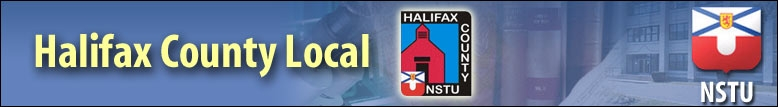 Please attach maximum 400 word essay explaining:Why you would be an outstanding candidate for the Halifax County bursary?How will the bursary enhance your post secondary learning experience?